Informacja o Gminnym Ośrodku Pomocy Społecznej w Kostomłotach 
w języku łatwym do czytania i zrozumienia ETRGminny Ośrodek Pomocy Społecznej,  czyli w skrócie GOPS znajduje się przy ulicy Średzkiej 10a w Kostomłotach.Budynek GOPS mieści się na miejscu byłego POM-u, w sąsiedztwie stacji diagnostycznej. Trzeba zjechać z drogi głównej tj. ul. Średzkiej drogą wewnętrzną,  widok od strony ul. Średzkiej – wejście główne (jedyne wejście do budynku) z podjazdem dla osób na wózku inwalidzkim.Wejście główne do GOPS.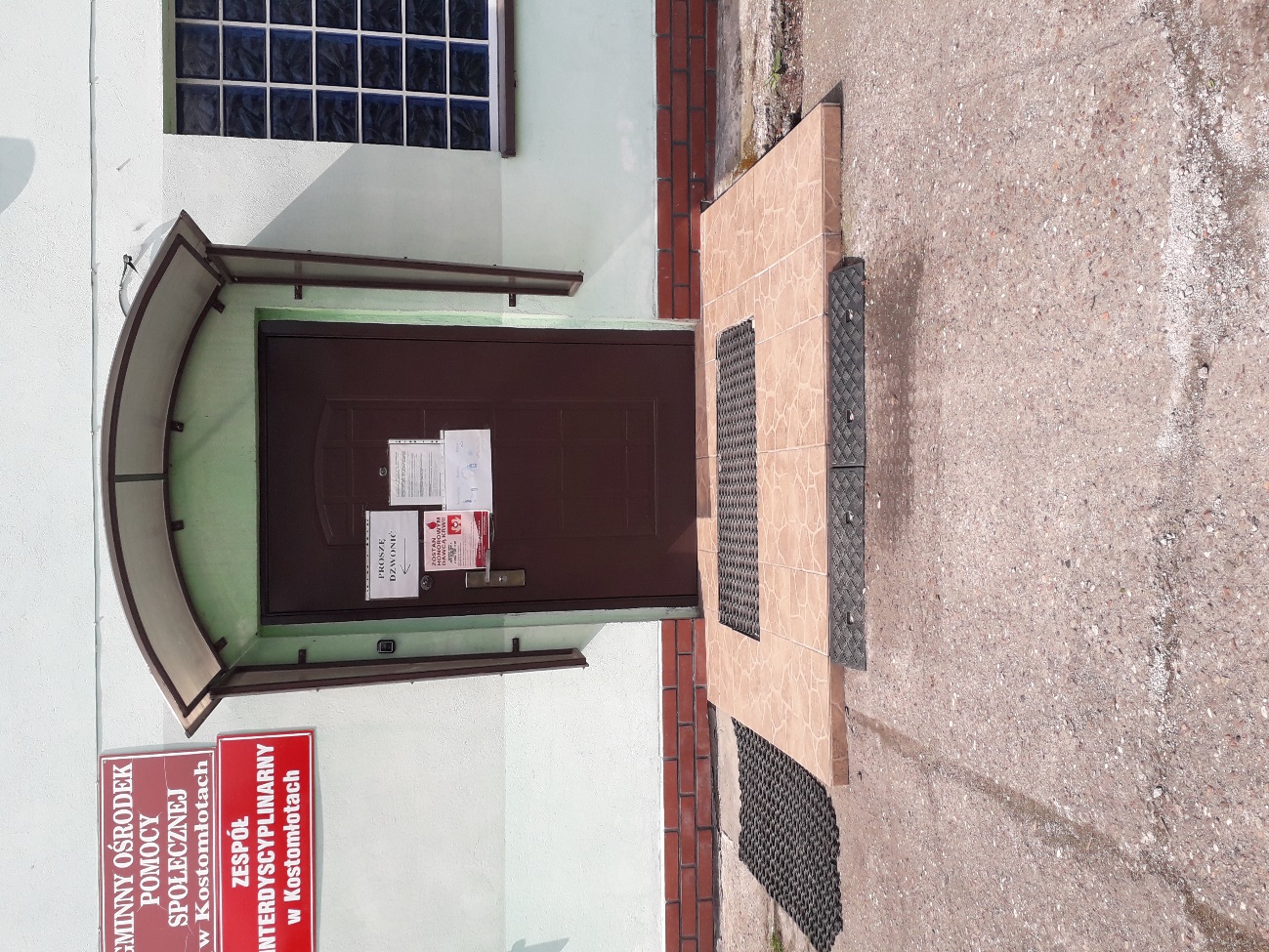 Parking przed budynkiem, przy drodze głównej do budynku, z miejscem postojowym dla osoby niepełnosprawnej. 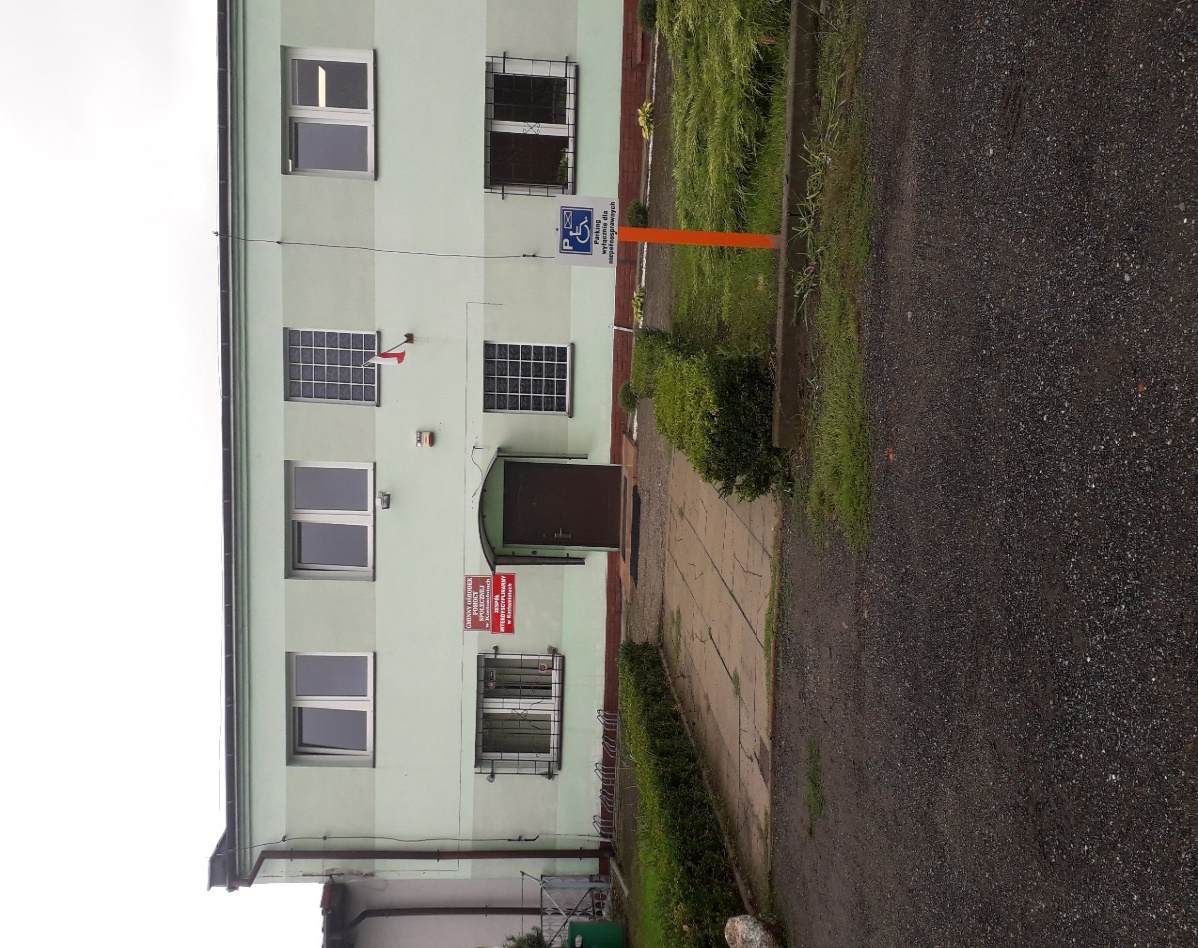 GOPS w Kostomłotach to miejsce w którym pracuje kierownik GOPS, urzędnicy i pracownicy socjalni.Kierownikiem GOPS jest Bogusława Szopa. Główna księgowa  Agnieszka Rostkowska.W GOPS można załatwić na przykład:- pomoc finansową i rzeczową zgodnie z ustawami,- świadczenia rodzinne,- świadczenia wychowawcze, - uzyskać pomoc w formie pracy socjalnej świadczonej przez pracowników socjalnych,  - zgłosić przemoc w rodzinie, - wsparcie terapeuty,- wsparcie psychologa,- skierowanie do Dziennego Domu Senior+ ,- bezpłatną pomoc prawną,- pomoc w uzyskaniu stopnia niepełnosprawności,- usługi opiekuńcze,- wsparcie asystenta rodziny.Zapraszamy do GOPS od wtorku do czwartku w godz. 7.00 do 15.00 w poniedziałek od 7.00 do 15.30 a w piątek od 7.00 do 14.30.Chcąc załatwić sprawę w GOPS możesz:napisać pismo i wysłać na adres: Gminny Ośrodek Pomocy Społecznej, ul. Średzka 10a, 55-311 Kostomłoty,
przynieść pismo i zostawić w sekretariacie,napisać pismo i wysłać za pomocą platformy e-PUAP,napisać i wysłać na adres e-mail: gops@gopskostomloty.plzadzwonić pod numerem telefonu 71 31 70 261, 71 31 55 194,przyjść do GOPS i spotkać się osobiście z pracownikiem. Osoby niesłyszące mogą się komunikować na miejscu z pracownikiem z pomocą języka migowego.Numery telefonów pracowników i rejony działania pracowników socjalnych są dostępne na stronie internetowej GOPS www.gopskostomloty.pl w zakładce dane ośrodka i kadra oraz na stronie BIP  - www.gopskostomloty.pl/bip/pracownicyJak trafić do sekretariatu:Wchodzisz wejściem głównym do głównego korytarza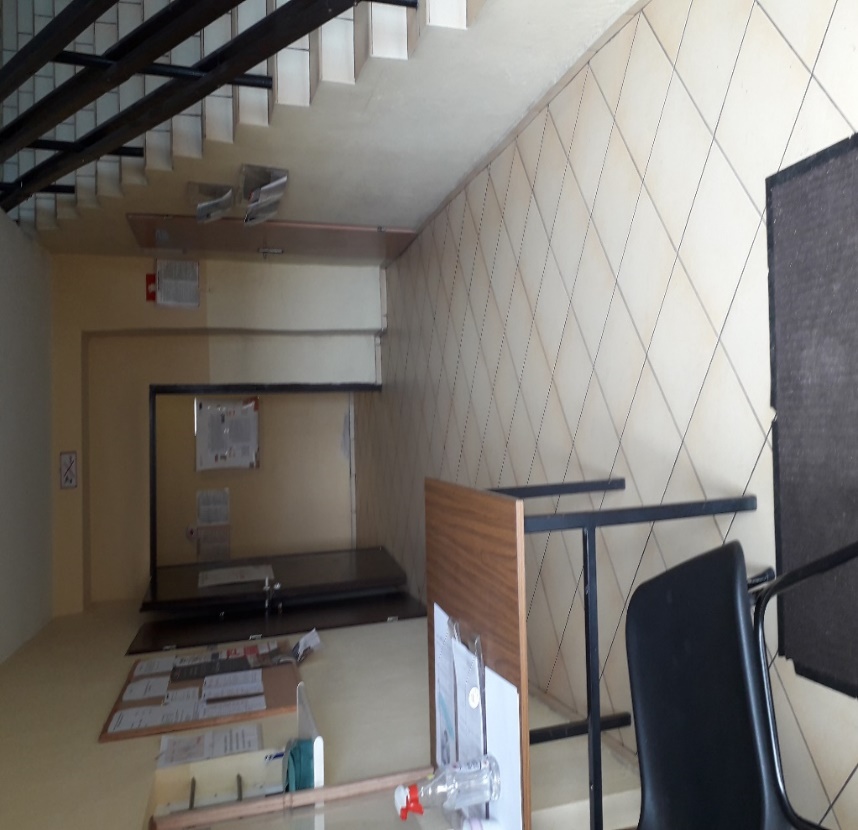 Tuż za wejściem głównym po lewej stronie korytarza znajduje się sekretariat GOPS połączony z kasą.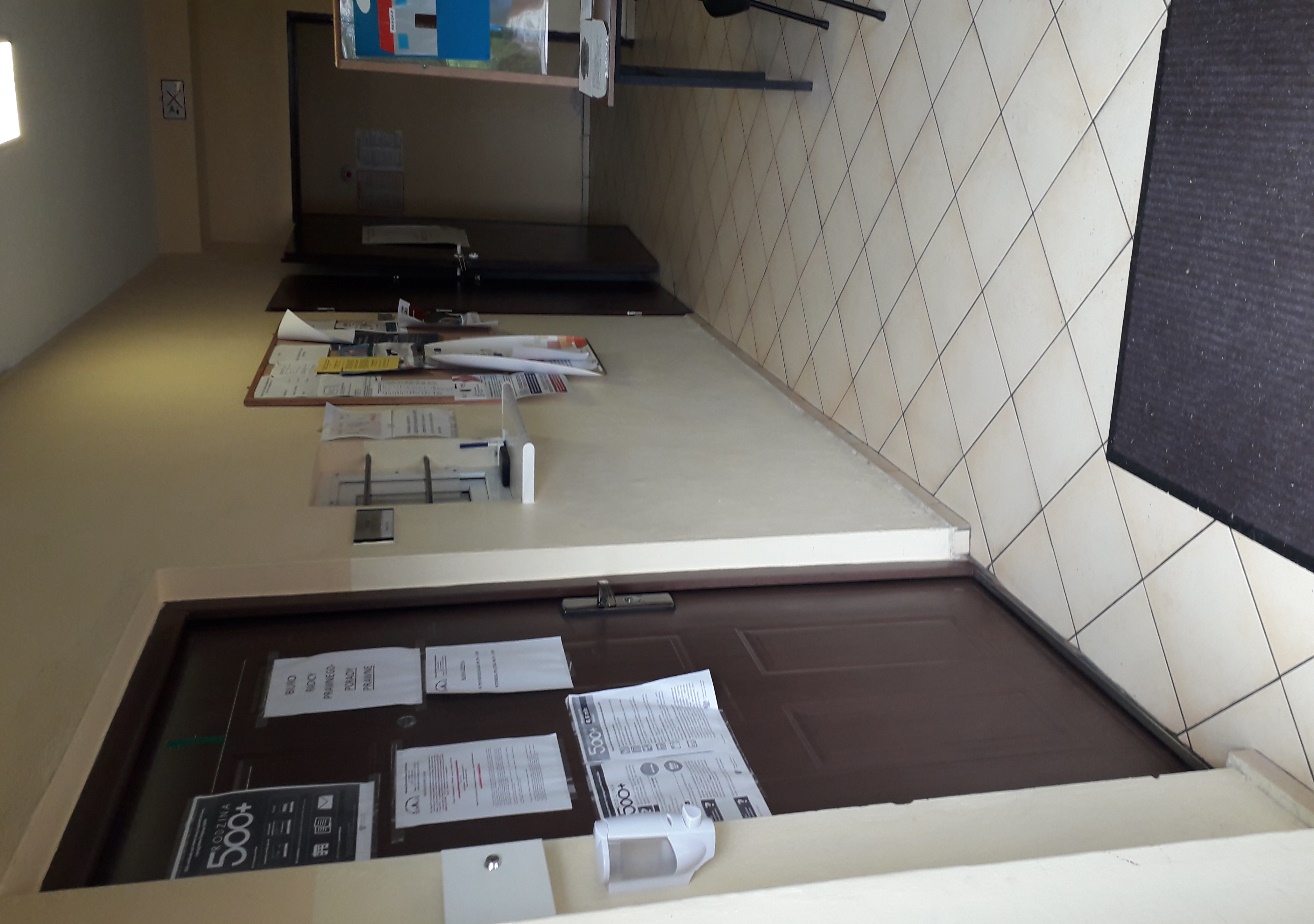 Tutaj możesz zostawić pismo, poprosić o pomoc lub o kontakt z wybranym pracownikiem.Przy wejściu do budynku znajdują się również schody na I piętro do kierownika, księgowości i asystenta rodziny.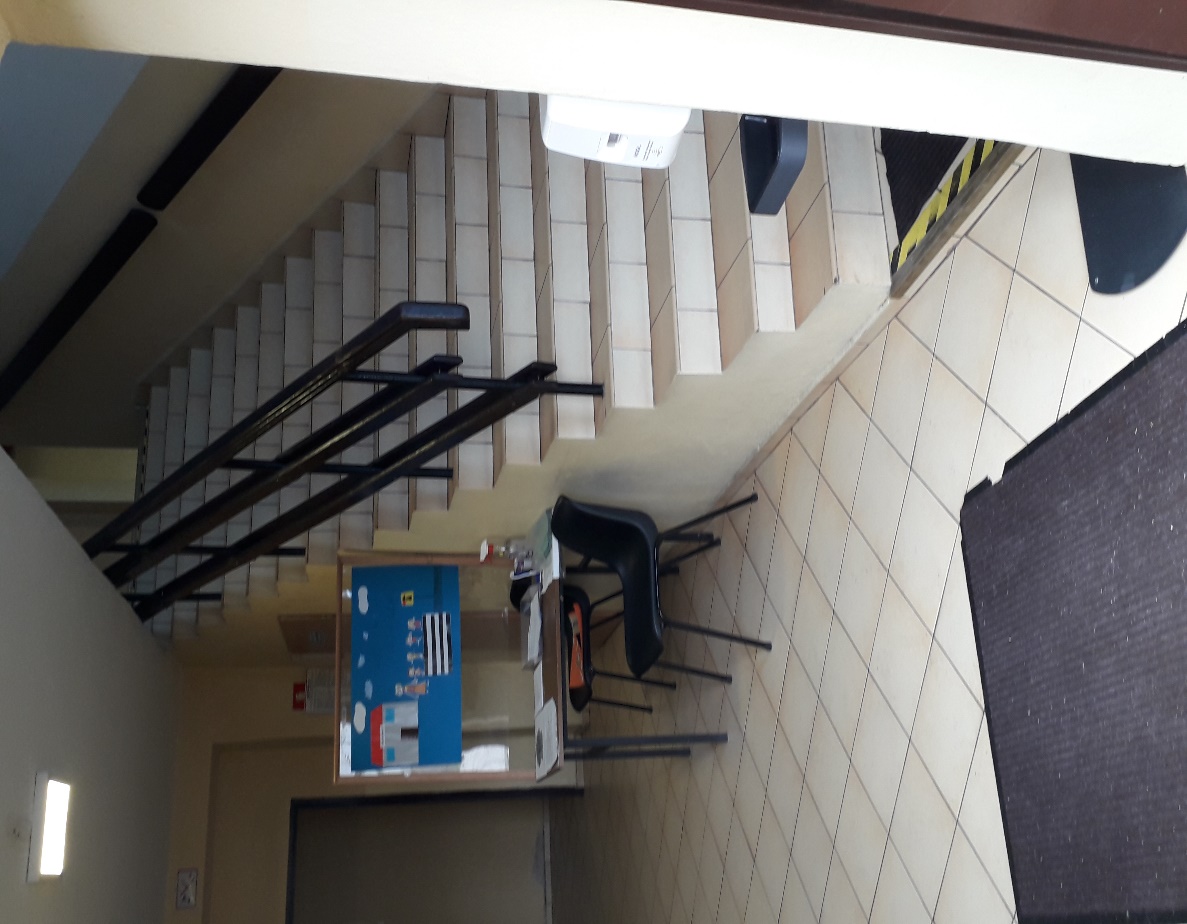 Wszelkie informacje na temat działalności GOPS można znaleźć na stronie internetowej  www.gopskostomloty.pl lub www.gopskostomloty.pl/bip